Проект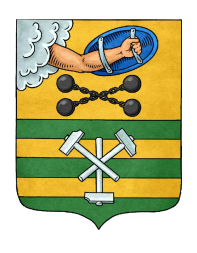 РЕСПУБЛИКА КАРЕЛИЯПЕТРОЗАВОДСКИЙ ГОРОДСКОЙ СОВЕТРЕШЕНИЕот ______________________№_____________О награждении Почетной грамотой Петрозаводского городского Совета Кудрявцевой М.И.В соответствии с пунктом 7 Положения «О Почетной грамоте Петрозаводского городского Совета», утвержденного Решением Петрозаводского городского Совета от 17.12.2002 № XXIV/XXX-400, на основании ходатайства общества с ограниченной ответственностью «Руструдэксперт» Петрозаводский городской СоветРЕШИЛ:Наградить Почетной грамотой Петрозаводского городского Совета Кудрявцеву Марину Ивановну, генерального директора ООО «Руструдэксперт», за многолетний добросовестный труд, заслуги в производстве и предпринимательской деятельности.Председатель Петрозаводского городского Совета                                                 Г.П.БоднарчукПроект подготовлен депутатами Петрозаводского городского СоветаПояснительная записка к проекту решения«О награждении Почетной грамотой Петрозаводского городского Совета Кудрявцевой М.И.»	Настоящий проект решения Петрозаводского городского Совета внесен на рассмотрение депутатов Петрозаводского городского Совета в соответствии с пунктом 7 Положения «О Почетной грамоте Петрозаводского городского Совета», утвержденного Решением Петрозаводского городского Совета от 17.12.2002 № XXIV/XXX-400, на основании ходатайства общества с ограниченной ответственностью «Руструдэксперт».ПредседательПетрозаводского городского Совета                                                                          Г.П.Боднарчуксессиясозыва